Sturbridge Tourist Association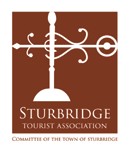 A Committee of the Town of SturbridgeMeeting Agenda Wednesday, November 10, 2021 6:30 p.m.In Person Meeting++ Tentative ++Location: Sturbridge Town HallJulian Room – 2nd Floor308 Main Street, Sturbridge, MA 01566Call to OrderReview of Minutes – October 13, 2021Old BusinessWeb Site Update.  Guests: Mike Sperling & Lauren Termini , Sperling Interactive Continued Discussion of State and Regional Tourism FundingDiscussion of Fall 2020 and Winter 2021 MarketingNew Business Approval for Open the Door, Inc. to Author Winter 2022 Itinerary Business of the Year Award ProgramFinancial and Budget Update  Monthly Activity Report - EDTCNext Meeting: Wednesday, December 8, 2021 6:30 p.m.Adjournment